Invitasjon til et innledende møte om revisjon av fiskeforskriften for Randsfjorden med ifallende elver og bekkerFylkesmannen i Innlandet og Fylkesmannen i Oslo og Viken inviterer til et uformelt innspillsmøte på Teams rundt revisjon av fiskeforskriftene for Randsfjorden med ifallende elver og bekker den 13. januar kl. 19.00. Egen Teamsmøteinnkalling vil bli sendt.Storørretbestandene i Norge vurderes som nasjonalt verneverdige. Direktoratet for naturforvaltning fikk utarbeidet et eget forslag til forvaltningsplan for storørret (Garnås et al. 1996), og det er nå nylig levert et forslag fra Miljødirektoratet til ny «Strategi for bevaring og utvikling av bestander av storørret». Her foreslås det at Randsfjorden blir utpekt som nasjonalt storaurevassdrag, noe som fordrer en enda bedre forvaltning og et vern av aurebestandene i vassdraget. I tillegg har Randsfjorden en unik og storvokst røyebestand som det er viktig å ta vare på.Storaurebestandene er generelt svært utsatt for overbeskatning som en følge av at de blir kjønnsmodne først ved høy alder og stor størrelse, slik at de er utsatt for fangst i flere år før første gyting. Gytevandringene og konsentrasjonen av fisk på gyteplassene gjør den dessuten lett å fange dersom det ikke er restriksjoner i redskapsbruk, fisketider og -steder. Storaurens størrelse gjør den dessuten til svært attraktive fiskeobjekt, som er fullt på høyde med laks og sjøaure. For å beskytte storaurestammene mot overbeskatning er det i forslaget til forvaltningsplan for storørret og i forslag til ny «Strategi for bevaring og utvikling av bestander av storørret» gitt følgende tilrådning:Alle storørretstammer bør beskyttes av en lokalt tilpasset, offentlig fiskeforskrift. Det må vurderes om det er behov for revisjon av eksisterende forskrifter, og det må fastsettes forskrift hvis slik ikke finnes.KLD har videre gitt Miljødirektoratet i oppdrag å iverksette fiskereguleringstiltak med virkning senest fra 1. juni 2020 for å beskytte storørretbestander i Norge.Miljødirektoratet har videreført oppdraget til Fylkesmennene i brev av 11.06.19. For å styrke storørretbestandene bes fylkesmennene vurdere tiltak med henhold til:Redskapsbegrensninger, fredningstider, fredningssoner, kvote- og størrelsesbegrensninger i fisket. Det innebærer at fisket kan foreslås regulert i både innsjø og elv.Regulering av fisket på storørretens byttefisker i både innsjø og elv.Dagens situasjon i Randsfjorden
Det har i en årrekke blitt gjennomført fangstrapporteringer av fiske både med garn og dregg i Randsfjorden. Det er få som rapporterer, men vi har grunn til å tro at det fanges atskillig mer enn hva som blir rapportert inn gjennom «Bedre bruk av fiskeressursene i regulerte vassdrag i Oppland» sine rapporteringsskjema, blant annet utfra innlegg på ulike fiskesider på Facebook.Samtidig har det blitt gjennomført en registrering av antall storaure på vandring opp i Dokkaelva de siste årene, blant annet ved hjelp av drone, snorkling og gjennom rapporteringer fra stamfisket. Selv om disse undersøkelsene på ingen måte klarer å registrere alle, viser de at oppgangen av aure i Dokka er bekymringsverdig lav. Dette til tross for at Dokka har store områder som er ideelle for gyting. Også for andre tilløpselver til Randsfjorden er det grunn til å tro at oppgangen av gytefisk er lav.Utviklingen for både aure- og røyebestanden i Randsfjorden er derfor svært bekymringsfull, og Fylkesmannen i Innlandet og Fylkesmannen i Oslo og Viken ønsker å revidere fiskeforskriften for Randsfjorden med ifallende elver og bekker. Et mål med revisjonen av fiskeforskriften vil være å skjerme storaure- og røyebestandene mot overbeskatning, samtidig som øvrige fiskearter skal kunne utnyttes i størst mulig grad.I Randsfjorden er det ulike fiskeinteresser som skal ivaretas, og det er en målsetning å finne en rettferdig fordeling av reguleringen av fisket mellom disse. 
Dagens praksis
I Randsfjorden er det grunneierne som har retten på fiske i strandsona, mens man har et fritt midtparti der Staten regulerer fisket. I praksis gjennomføres dette ved at grunneierne har retten på fisket med garn med en høyde mellom 2 og 6 meter i strandsona. Fisket med garn med en høyde under 2 meter er også en grunneierrettighet, men her praktiseres nok en mer liberal holdning, og også de som ikke har grunneierrettigheter kan fiske med slike garn etter avtale med grunneier. I det frie midtparti kan alle i dag i realiteten fiske med flytegarn med en maskevidde på 31 mm eller mindre. I Dokka-Etna har grunneierne i dag mulighet til å fiske etter storaure med garn to uker i august. I tillegg utøves det stangfiske etter aure. Det er også et aktivt sikfiske med not i elva.Når det gjelder dreggefiske praktiseres det slik at alle kan dregge fritt uavhengig om de er i det frie midtpartiet eller ikke, men begrenset av noen fredningssoner/tidsbegrensning ved elve- og bekkeos, ved Flubergsundet og på en strekning som antas være de viktigste gyteområdene for røye.I tillegg til fiske etter aure og røye foregår det i Randsfjorden et aktivt fiske etter sik med garn.Ulike strategier for begrensning av beskatning
Det finnes ulike strategier for hvordan man skal regulere beskatningen i et vassdrag. Her må det bla. velges hva en ønsker å oppnå. Ut ifra det en ser av aure og røyebestandene i Randsfjorden i dag, er det et behov for å redusere uttaket av fisk.  Storauren i Randsfjorden har et stort vekstpotensial, og overgangen til fiskediett gir et markert vekstomslag (> 10 cm pr år) etter utvandring fra elvene til Randsfjorden. Denne veksten er utholdende, og en kan få store svært store individer som det er viktig å ta vare på, både for å øke antall gytende fisk og dermed bevare storaurestammene, men også fordi de gir en fiskebestand det er attraktivt å fiske etter. Det krever imidlertid at de får lov til å vokse seg store og kunne bidra i rekrutteringen. For mange fiskere er det å kunne fange en trofefisk av stor størrelse attraktivt, på den andre siden vet man at stor aure fra Randsfjorden kan inneholde miljøgifter, og dermed være mindre attraktiv som matfisk. I vårt arbeide med en revisjon ønsker vi å diskutere de ulike strategiene med de som fisker i Randsfjorden, og på den måten komme fram til et regelverk som ivaretar de ulike interessene på en balansert måte.Ett virkemiddel for å regulere fisket, er å stramme inn tidsperioden det er lov til å fiske, dvs. korte inn sesongen. Dette gjelder både dreggefiske og garnfiske. Et annet virkemiddel kan være å utvide fredningssoner hele eller deler av året, for eksempel for å redusere fangsten av gytefisk på vandring.Dette kan kombineres med bestemmelser om minstemål. Dagens forskrift sier at all aure med mindre lengde enn 35 cm, målt fra snutespiss til ytterste haleflik, skal straks, og mest mulig uskadd, settes ut igjen. Dette er et svært lavt minstemål sammenlignet med f.eks. Mjøsa hvor det er 50 cm. For å kunne bevare de store individene kan det være aktuelt å sette et maksmål på aure og røye, slik at alle individer over for eksempel 60 cm må settes ut igjen. Alternativ at det kun er lov til å ta ut et visst antall i året over en viss størrelse, og at øvrige individer må slippes fri. En kan også se for seg at aure av naturlig opprinnelse er fredet, slik at det kun er lov å ta utsatt fisk.Et annet virkemiddel er redskapsbegrensninger, bla. antall stenger, antall kroker, krokstørrelser, kroktyper, maskevidde, antall garn og type garn. Gjenutsetting av fisk er heller ikke problemfritt, da vi pr i dag vet for lite om effekten av antall kroker på en sluk, krokstørrelse og kroktyper på overlevelsen av gjenutsatt fisk.Framdriftsplan for revisjon av forskriften
Dette er en innledning til den diskusjonen Fylkesmannen ønsker å ha med de ulike interessegruppene i Randsfjorden, og vi inviterer til et første drøftingsmøte/idémøte, før vi setter i gang med å sette opp konkrete forslag til bestemmelser. Etter møtet vil vi lage et forslag som så sendes ut i forkant av et nytt uformelt innspillsmøte, før en endelig høring i løpet av vinteren 2021. Et vedtak ventes å bli gjort til våren. Om vi finner det nødvendig vil vi avholde flere møter.Møtet blir holdt via Teams den 13. januar 2021 kl. 19.00. Invitasjonen går ut til vedlagte adresseliste, men mener dere at andre også bør få mulighet til å være med, er det fint om denne invitasjonen videresendes. Dokumentet er elektronisk godkjentAdresseliste:Randsfjorden Grunneierforening, V. Jan Høiseth, e-post: janhoeiseth@gmail.com  Dokkadeltaet grunneierlag, v. Astrid Marie Aadnes, e-post: amaadnes@gmail.comDokka-Etna grunneierlag, v. Johan Wien, e-post: j-wien@online.no Etna grunneierlag, v. Stig Nerødegård, e-post: Stig@nerodegard.no Randsfjorden fiskeforening, v. Hans Olav Nordraak, hans.olav.nordraak@outlook.com Nordre Land JFF, v. Bjørnar Ulsakerhaugen, e-post: bjoe-u@online.no Søndre Land JFF, v. Bent Arild Storløkken, e-post: storlokken@outlook.com  Brandbu og Tingelstad JFF, v. Per Edvin Fjeldbu, e-post: fjeldp@banenor.no  Gran JFF, v. Jan-Erik Svandal, e-post: jan.erik.svandal@gmail.com  Jevnaker JFF, e-post: jevnaker.jff@gmail.com NJFF Oppland, e-post:  oppland@njff.no Norges Trollingforbund, Nordre Land, Søndre Land, Gran og Jevnaker kommunerInnlandet fylkeskommuneViken fylkeskommuneFylkesmannen i Oslo og Viken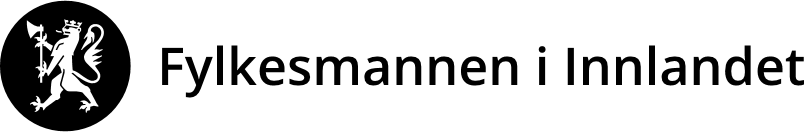 Vår dato:Vår dato:Vår dato:Vår ref:11.12.202011.12.202011.12.20202020/13610Deres dato:Deres dato:Deres dato:Deres ref:AdresselisteAdresselisteSaksbehandler, innvalgstelefonSaksbehandler, innvalgstelefonSaksbehandler, innvalgstelefonSaksbehandler, innvalgstelefonAdresselisteAdresselisteHeidi Eriksen, 61 26 60 60Heidi Eriksen, 61 26 60 60Heidi Eriksen, 61 26 60 60Heidi Eriksen, 61 26 60 60AdresselisteAdresselisteAdresselisteAdresselisteAdresselisteAdresselisteAdresselisteAdresselisteAdresselisteAdresselisteMed hilsenTore Pedersen (e.f.)avdelingsdirektørHeidi Eriksenseniorrådgiver